2018-2019 School Year Welcome to the Elementary I Program! Meet Your Teacher: Please find information about your teacher and classroom by visiting villamontessori.com. Click on the Contact Us menu, go into the Staff Directory, and select your child’s teacher from the list. Click on the link for the teacher’s Weebly page. There you will find information about the teacher(s), parent volunteer opportunities, information about supplies, etc. If you have specific questions, please find each teacher’s email address listed to the right. You may also contact the Main Office at admin@villamontessori.com. Each teacher will host an open house for all children who are NEW to the classroom on Friday, August 3, 2018 from 11:00 a.m. to 12:00 p.m. If you are new to the classroom, please stop by and meet the teachers. In addition, the PTO is offering a reception for new families on Saturday, August 4, 2018 from 9:00 a.m.- 10:00 a.m. on the E2 patio, with popsicles, water and fun!  Student Supplies:We are excited to continue our partnership with Kit Up & Go, a convenient way for you to buy all of your student's classroom supplies with one click. Kit Up & Go is an online solution developed by a Villa parent. Please see the enclosed flyer for information. The required supply list is also included should you prefer to purchase supplies separately. Either way, students must have the needed supplies on the first day. Should this create a financial hardship, please email your classroom teacher. 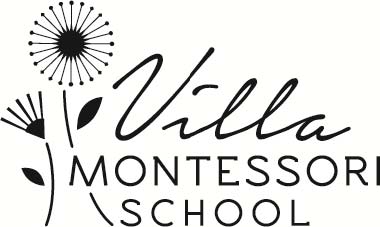 Dates to Note: Friday, August 3, 2018 11:00 a.m. -12:00 p.m.Open House for New Students to the Classroom Saturday, August 4, 2018 9:00 a.m. -10:00 a.m.New Family Reception Hosted by the PTO on the E2 PatioMonday, August 6, 2018First Day for All Students Wednesday, August 8, 20186:30 p.m. to 7:30 p.m. Parent Orientation in your classroomElementary I Teachers June Kraynik JKraynik@villamontessori.com Room #118 Connie Starr CStarr@villamontessori.com Room #115 Christa BadorekCBodorek@villamontessori.com Room #107 Lura Amparan LAmparan@villamontessori.com Room #112 Laura Altmaier LAltmaier@villamontessori.com Room #104 Lisa MooreLMoore@villamontessori.com Room #101Student Supplies Cont’d.Please send a check for $15 made out to Villa Montessori for a classroom T-shirt and Bag on the first day. Students in the Elementary I program will also be responsible for packing a healthy snack and bringing their bag each day to school. If your child takes medication during the school day, please bring it to the office in its original packaging and fill out the forms for administration with the receptionist. Below is an itemized list of the supplies found on kitupgo.com . E1 Community Supply List3 communication folders (see-through, envelope-style, Velcro NOT tie fastening)2 Primary Journals2 composition Books1  White binder (1“) with clear front pocket1 package of glue sticks (3-5 in a pack)2 boxes of facial tissue2 boxes of  pencils (yellow color) (pre-sharpened is nice!)2 packs of colored pencils (24 count)1 ream of white copy paper1 pink eraserFirst Years Only1 wooden clipboard with a flat clip1 ream of primary color cardstock1 pack large Expo markers        Second Years Only1 box of page protectors (clear, 3 hole punch)1 ream of colored paper (Astrobrights)1 pack of baby wipesThird Years Only1 package of thin (not fine tip) Expo Dry Erase Markers (assorted colors and black)1 box of large size Zip-Lock bags & 1 box of sandwich size Zip-Lock bag1 package of Post-It notesDrop off-/Pick up and Circle Program: We do have a carline system in the north parking lot for those students not enrolled in Before and After School/Circle Program. Please carefully review the drop off and pick up procedures. Our Before and After/Circle Program which is available between 7:00 a.m. -7:45 and again between 3:00 p.m. - 6:00 p.m. If you bring your child to Circle in the morning, please walk him/her into the Circle Room in the Davis building and sign him/her in with the teacher. The secret of good teaching is to regard the child's intelligence as a fertile field in which seeds may be sown, to grow under the heat of flaming imagination. Our aim therefore is not merely to make the child understand, and still less to force him to memorize, but so to touch his imagination as to enthuse him to his inmost core." -Dr. Maria Montessori